Poemas sobre la  Creación de DiosGabriel y Galán 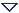 Estaba amaneciendo. En los espaciosdel mundo sideral ya se borrabanlas últimas estrellas que aún brillabancomo débiles chispas de topacios.Nada alteraba el general reposodel mundo en la extensión de sombras llenani turbaba un acento rumorosoel solemne silencio religiosode la noche serena...Mansa, indecisa, vaga todavíala luz matutinal ya despuntaba,y en trémulos fulgores envolvíaun paisaje de abril que se esfumabaen la vaga y borrosa lejanía.Iba a salir el sol. El horizontede luz amarillenta se teñía,y de rumores se llenaba el montey el valle se poblaba de armonía:y en el oscuro monte rumoroso,surgiendo acompasada,se iniciaba la intensa melodíadel sublime y grandiosopreludio musical de la alborada.Iba a salir el sol. Lo presentíala gran Naturaleza,que en el sereno despertar del día,espléndida, sublime en su grandeza,y henchida de vigor se estremecía.El soberano toque misteriosode la mano de Dios la despertaba,y a su sereno despertar grandioso,con vigor portentoso,la vida universal se reanimaba.De su jugo vital iban a henchirselos gérmenes hundidos en la sombra;al beso de la luz iban a abrirselos cálices plegados de las floresque al valle dan alfombray a las brisas suavísimos olores;la tropa peregrinade pájaros cantores, aún dormidos,iba a cantar su estrofa matutinaal posarse en los bordes de sus nidosla del radiante sol, luz argentina;y las errantes brisas olorosas,las frondas rumorosas,las aguas transparentesde los ríos, los lagos y las fuentes,los cerros de la sierra...¡Todo cuanto en la tierraproduce, con acentos diferentes,trino, ruido, voz, eco o lamentoal sentir ya cercanala luz del astro, que preside el día,preludiaba con su gárrula armoníael himno enunciador de la mañana!- II -- II -Y el sol salió. Sus vivos resplandoresse esparcieron en franjas ambarinasy explosiones de luz y de colores,de acentos y rumores,palpitaron por valles y colinas.El coro de los pájaros cantores,desatando sus lenguas peregrinas,inundó de armonías el ambiente;y para el gran concierto que a la auroradedicaba la gran Naturaleza,el bosque dio su voz, honda y sonora,su aroma dieron las gentiles flores,la alondra dio cantares,el rocío del valle dio colores,el aura dio rumores;soñoliento gemir, los anchos mares;vapores, las cañadas;la flauta del pastor, dulces tonadas,y el Oriente, bellísimos celajes,y el éter, vibraciones irisadas.Y aquella voz magnífica, una y varia,que en sus senos encierra,con toda la armonía de los cieloslos rumores que vibran en la tierra,al cantar de la aurora sonrientesu himno de amor, magnífico y ardiente,parece que decía:¡Gloria al Dios cuya voz omnipotentedel caos hizo el día!...- III -- III -En medio del alegre y peregrinoconcierto musical de la mañana,un eco grave, dulce y argentinose dilata en el valle... ¡Es la campanade la ermita cercana!Impío, ven conmigo; y tú, cristiano,ven conmigo también. Dadme la mano,y entremos juntos en la pobre ermitasolitaria, pacífica, bendita...Ante el ara inclinadoved allí al sacerdote... Ya es llegadoel sublime momento...¡Elevad un instante el pensamiento!El dueño de esa gran Naturalezaque admirabais conmigo hace un instante,el soberano Dios de la grandeza,el Dios del infinito poderío¡es Aquel que levanta el sacerdoteen su trémula mano!¡De rodillas ante Él! ¡Témele, impío!¡De rodillas! ¡Adórale, cristiano!Yo también me arrodillo reverente,y hundo en el polvo, ante mi Dios, la frente